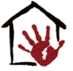 Fee Schedule for BCHFS AdoptionsAll fees paid are non-refundable for services that have been completed.  In the event IBCHFS becomes unable or ineligible to complete any agreed upon service or term of this contract and a pre-payment for that service has been received, then the pre-paid amount for the incomplete service will be refunded in full within 30 days. Make Checks Payable to Baptist Children’s Home & Family Services. (If your check is returned unpaid, you authorize Baptist Children’s Home & Family Services to electronically debit your bank account for the amount of the check, plus an additional one-time eft for a returned check fee of $25.00)It is highly recommended that you maintain a copy of all information provided for their own records. BCHFS will provide copies (emailed, faxed or mailed) of information you have originally supplied to us at a rate of $2.00 per page, as requested2.1Travel expenses include meals, lodging, and current government mileage allowance.2BCHFS is not permitted to forward or re-release reference letters or medical records received from 3rd parties. Fee Schedule for BCHFS AdoptionsAttachment AIf Your Income is:							Your Placement Fee is:$20,000 - $30,000							$8,000$30,000 - $40,000							$9,000$40,000 - $50,000							$10,000$50,000 - $60,000							$11,000$60,000 - $70,000							$12,000$70,000 - $80,000							$13,000$80,000 - $90,000							$14,000Over $90,000							$15,000Fees (effective 1/1/2018)AmountAdditional InformationInitial Application$300.00Payment is due when Application is returned.Background Registry Search Fee$150.00Payment is due when Application is returned.Initial Home Study$2,500.00 + travelPayment is due when Home Study Packet is returned.Home Study Update (Original Home Study completed by BCHFS)Home Study Update(Original Home Study completed by another agency)$400.00 + travel$2,500.00 + travelPayment is due when Home Study Update Packet is returned.Home Study Amendments$100.00/hour + postageAfter Home Study has been approved and finalized, changes/amendments may be requested by the family at a rate of $100.00/hour, plus postage.Post-Placement SupervisionPost-Placement Supervision for each additional child when more than one child has been adopted at the same time.$300.00/ visit, + travel expenses$150.00/ visitAmount will be billed and is due upon receipt.Supervision includes required post-placement visit and written reports to the court and Department of Children & Family services.Court Documents$100.00Payment is due upon request of document.Monitoring VisitsNo service fee – only travel1Amount will be billed and is due upon receipt. Semi-annual monitoring visits are required to maintain a foster home license (not required for adopt-only homes). Training$200.00/ couple10 hours of in-person training by BCHFS.Placement Fees$8,000 - $15,000Income based. See Attachment A. One half of fees are due at initial court hearing. Balance is due prior to the six-month final court hearing.Medical Expenses for Birth Mother & BabyVariesAny charges not covered by Insurance or Medical Card